AKTIVITETSPLAN NEDRE BARDU BARNEHAGE 2022-2023

Oppmerksomt nærvær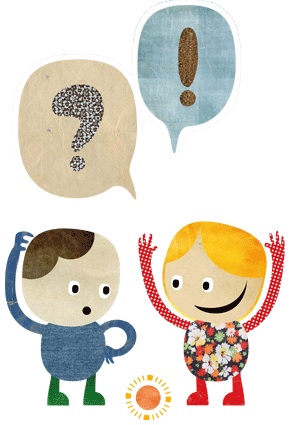 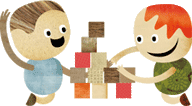 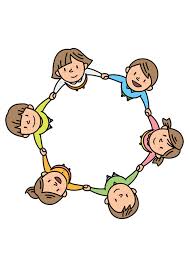 AUGUSTAUGUSTAUGUSTAUGUSTTEMA/AKTIVITETER:HVA GJØR VI:BURSDAGER:ANNET:TILVENNING Ønsker barna velkommen tilbake fra ferie. 
Ønsker nye barn velkommen og bruker tiden på å bli kjent. Ny lærling starter 1. august. 5. august:
 Sem 4 år13. august:Madeus 1 år
15. august:
Jan Edward 4 år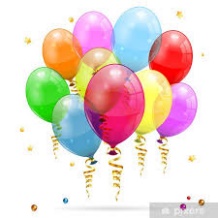 Planleggingsdag 18. og 19. augustSEPTEMBERSEPTEMBERSEPTEMBERSEPTEMBERTEMA/AKTIVITETER:HVA GJØR VI:BURSDAGER:ANNET:TEMA: HØSTAnsvar: Hanne og ToveBLÅLYSUKE 
uke 38 (19-25 september)Ansvar: Hanne og ToveGrønnsaker og bær som er relevant til høsten. «Naturens grøde».Hvor kommer grønnsakene fra? Ta opp poteter.Lage mat av poteter.PotettrykkBrannøvelse.Bli kjent med Vanja og Eldar. Vi håper på besøk av brannbil, ambulanse og politibil.Film:

Sanger: Grønnsaksangen, Ta en potetRim og regle:OKTOBEROKTOBEROKTOBEROKTOBERTEMA/AKTIVITETER:HVA GJØR VI:BURSDAGER:ANNET:FORUTAnsvar: StineBarna blir kjent med andre kulturer og dagliglivet til barn i andre land. Vi ser filmsnutter og hører historier om landet.Planleggingsdag 7. oktoberForeldrekaféForeldremøteNOVEMBERNOVEMBERNOVEMBERNOVEMBERTEMA/AKTIVITETER:HVA GJØR VI:BURSDAGER:ANNET:MØRKETID: Ansvar: TuridVi lager lyslykter og synger mørketidsanger sammen med barna. 
Vi baker mørketidsboller. 
Vi går på refleksjakt.Male med farger på et svart ark (nordlysbilde) sette bilder av alle barna på bildet.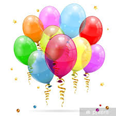 Planleggingsdag 15. novemberForeldresamtalerDESEMBERDESEMBERDESEMBERDESEMBERTEMA/AKTIVITETER:HVA GJØR VI:BURSDAGER:ANNET:JUL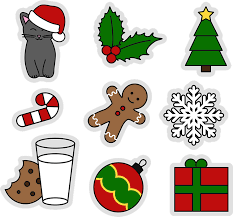 Ansvar: Leslie og MiraVi baker pepperkaker sammen med barna.
Har felles adventsstund hver mandag hvor vi tenner lys og synger adventssang.
Baker lussekatter til Lucia feiring. 
Juleverksted med formingsaktiviteter. 
13. desember:Jadelia 4 årLuciafrokost 13. DesemberNissefest 20. DesemberVi har fokus på å roe ned og kose oss sammen med barna i denne førjulstiden. JANUARJANUARJANUARJANUARTEMA/AKTIVITETER:HVA GJØR VI:BURSDAGER:ANNET:SOLFEST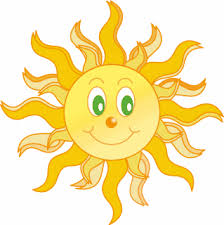 Ansvar: Hanne og ToveVi har forberedelser og formingsaktiviteter knyttet til solfesten.  Soldronning,BadingSOLFEST!6. januar:Martinie 3 årPlanleggingsdag 2. januarFEBRUARFEBRUARFEBRUARFEBRUARTEMA/AKTIVITETER:HVA GJØR VI:BURSDAGER:ANNET:SAMISK UKE
Ansvar: Leslie, Mira og Turid
INTERNASJONAL MORSMÅLSDAGVi markerer samefolkets dag 
Vi markerer internasjonal morsmåls dag 21. Februar MARSMARSMARSMARSTEMA/AKTIVITETER:HVA GJØR VI:BURSDAGER:ANNET:VINTERAKTIVITETER
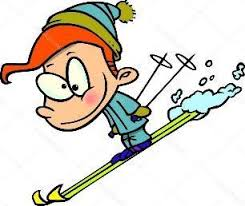 Ansvar: Stine og MonaVi har vinteraktiviteter sammen med barna. Gå på ski, aking, lek i snøen.Hele måneden.27.mars:Audun 2 årPlanleggingsdag 8. marsAPRILAPRILAPRILAPRILTEMA/AKTIVITETER:HVA GJØR VI:BURSDAGER:ANNET:PÅSKEAnsvar: Leslie, Mira og Turid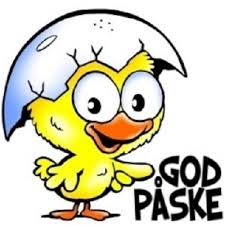 DRAMA Ansvar: Turid og StineFormingsaktiviteter og samlingsstunder knyttet til påske.  Fokus på hvorfor vi feirer påske.5. april-10. april.16. april:
Jacob Olay 6 årMAIMAIMAIMAITEMA/AKTIVITETER:HVA GJØR VI:BURSDAGER:ANNET:GrunnlovsdagenAnsvar: Hanne og Mona
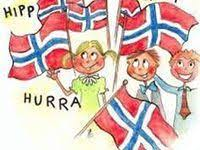 DRAMAStine og TuridVi har formingsaktiviteter og samlingsstunder knyttet til 17. Mai. Vi plukker søppel i nærområdet. Vi øver på å gå i tog og har felles 17.mai leker ute.6. mai:Simon 3 år11. mai:
Odin 5 år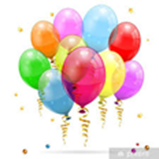 Planleggingsdag 19.maiJUNIJUNIJUNIJUNITEMA/AKTIVITETER:HVA GJØR VI:BURSDAGER:ANNET:SOMMERAVSLUTNING
Koselig avslutning sammen med barna og foreldreFORELDREDUGNAD TIDLIG I JUNIGOD SOMMER!!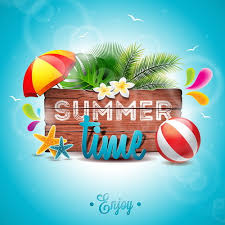 Foreldre tar med kake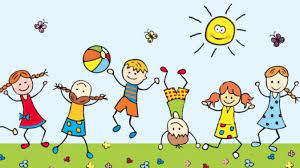 15. juni:Matilda 6 årJULI:27. juli:Matheo 4 årPlanleggingsdag 26.juniSommeravslutning.Serverer kaker og frukt.Dugnad